Utarbeidet av: OUS HF, HN RHF og HSØ RHFPlan ID: 1027	Versjon: 1.0Revideres innen dato: 19.03.2022ReferanserDalsbø TK, Fønhus MS, Strømme H, Lauritzen M, Lager AR.  Nytteverdien av behandling for kronisk nyresvikt: dokumentasjonsgrunnlag for samvalgsverktøy. Oslo, Folkehelseinstituttet - 2018NICE Guidance Chronic kidney disease in adults: assessment and management Clinical guideline [CG182] Published date: July 2014 Last updated: January 2015 (Lastet ned 08.05.19)NICE Guidance Chronic kidney disease: managing anaemia, NICE guideline [NG8] Published date: June 2015 (Lastet ned 08.05.19)NICE Guidance Chronic kidney disease (stage 4 or 5): management of hyperphosphataemia Clinical guideline [CG157] Published date: March 2013. (Lastet ned 08.05.19)NICE Guidance Acute kidney injury: prevention, detection and management Clinical guideline [CG169] Published date: August 2013  (Lastet ned 08.05.19)Schub T, Woten M, Pravikoff D Kidney Injury, Acute, and Sepsis CINAHL Nursing Guide, May 18, 2018.Schub E, Schub T, Pravikoff D Kidney Injury, Acute: Nutritional Management CINAHL Nursing Guide, September 8, 2017Schub T, March P, Pravikoff D Renal Failure, Acute: an Overview CINAHL Nursing Guide, March 2, 2018Marcel C, March P, Pravikoff D Renal Failure, Chronic: Diet Therapy CINAHL Nursing Guide, November 17, 2017Daugirdas, J. T., & Ing, T. S. (Red.). (2015). Handbook of dialysis. (4. utg.). Philadelphia: Wolters Kluwer; Lippincott Williams & Wilkins.Hartmann, A., Jenssen, T., Julsrud, J., Strøm, H., E. (2014). Nyremedisin: en praktisk veileder (3. utg.). Oslo: Gyldendal akademisk.Helsedirektoratet. (2011). Handlingsplan for forebygging og behandling av kronisk nyresykdom (2011-2015) (IS-1884/2011).Thomas, N. (2014) Renal nursing (4.utg.). Wiley BlackwellNorsk Helseinformatikk. Stillingsbetinget lavt blodtrykk, Veiviser. (Lastet ned 15.02.2019)Sunesson, B. & Johansson, M. (2014) Åtgärdsförslag - så får vi dialyspatienten att ta sina fosfatbindande läkemedel.  Dialäsen 6.14, s.38-39.McMahon EJ, Campbell  KL, Bauer  JD, Mudge  DW. Altered dietary salt intake for people with chronic kidney disease. Cochrane Database of Systematic Reviews 2015.Adams M, Scheinberg D Renal (Kidney) Disease Diet – For People Not on Dialysis, Health Library: Evidence-Based Information, November 1, 2016.Rosneberg M. Overview of the management of chronic kidney disease in adults. UpToDate, last updated: Jun 29, 2018. (Lastet ned 08.05.19)Vann, M, Varmack A. Chronic Renal Failure Health Library: Evidence-Based information, Mai 1, 2018.  Heiwe S, Jacobson  SH. Exercise training for adults with chronic kidney disease. Cochrane Database of Systematic Reviews 2011, Issue 10. Art. No.: CD003236. DOI: 10.1002/14651858.CD003236.pub2. Wyller. V.B, Det syke mennesket III, (kap), 2. utgave 2009. Oslo, AkribeMetoderapportDokumentasjon av litteratursøk for VBP NyresviktTil søk for VBP utfører vi søk i de basene som er beskrevet nedenfor, dette etter avtale med Klinisk Dokumentasjon Sykepleie (KDS) - DP Løsning Regional EPJ.  Vi søker i et begrenset antall databaser, de fleste er kilder for oppsummert forskning. I databasene som også inneholder enkeltstudier - PubMed/Medline og SveMed+: I PubMed/Medline vil vi ofte begrense søket til mulige systematiske oversikter/retningslinjer, og i SveMed+ vil vi gjerne begrense søket til artikler publisert i diverse nordiske sykepleietidsskrifter. + to bøker som er elektronisk tilgjengelig på UiO/OUS-nettet: Ding, X., Rosner, M., & Ronco, C. (2018). Acute kidney injury - basic research and clinical practice. Karger: Basel, Switzerland https://www.karger.com/Book/Toc/276922 Waikar, S., Murray, P., & Singh, A. (2018). Core Concepts in Acute Kidney Injury. Springer: New York, NY. https://link.springer.com/book/10.1007%2F978-1-4939-8628-6 Revidering av VBP nyresviktVIPS Funksjonsområder (FO)VIPS Funksjonsområder (FO)VIPS Funksjonsområder (FO)VIPS Funksjonsområder (FO)VIPS Funksjonsområder (FO)VIPS Funksjonsområder (FO)1.Kommunikasjon6.Hud/Vev11.Psykososialt2.Kunnskap/Utvikling7.Aktivitet/ADL12.Åndelig/Kulturelt3.Respirasjon/Sirkulasjon8.Søvn/Hvile13.Sikkerhet4.Ernæring/Matinntak9.Smerte/Sanseinntrykk14.Sammensatt status5.Eliminasjon10.Seksualitet/ReproduksjonFODiagnoserICNPResultatmålICNPIntervensjonerICNP3Manglende kunnskap om behandlingsregime 10021925Kunnskap om behandlingsregime10025733Vurdere kunnskap om sykdom (3,4,9,11,12,15,17)10030639Adekvat kunnskap10027112Undervise pasient (1,3,9,12,13)10033126Undervise om hemodialyse10045235Undervise om peritonealdialyse10045242Sørge for undervisnings-materiell10024493Undervise om behandlingsregime (2,3,12,13)10024625Undervise om kosthold10046533Undervise om medisinering (15)100194703Utilfredsstillende vevsgjennomblødning10001344Blodtrykk innenfor normalområdet10027647Overvåke vitale tegn (2,6,10,12,13)10032113VAR: Måling av ortostatisk blodtrykk13Risiko for infeksjon 10015133Ingen infeksjon10028945Forebygge infeksjon (6)10036916Overvåke tegn og symptomer på infeksjon10012203VAR: Tidlig identifisering av kliniske tegn på forverring av helsetilstanden4Forstyrrelse i væskebalanse 10042335Væskebalanse innenfor normalområdet10033721Overvåke væskebalanse (2,3,5,6,10,12,13,16)10040852Etterlever væskeregime10030171Måle væskeinntak10039245Måle væskeproduksjon10039250Overvåke vekt10032121Vurdere etterlevelse av væskeregime (3,5,6,8,12,13,16,21)10044499Administrere væskebehandling10039330VAR: Tilkobling av infusjonsvæske til PVKVAR: Frakobling av infusjonsvæske fra PVKVAR: Tilkobling av infusjonsvæske til SVKVAR: Frakobling av infusjonsvæske fra SVKVAR: Tilkobling av infusjonsvæske til PICC-lineVAR: Frakobling av infusjonsvæske fra PICC-lineVAR: Tilkobling av infusjonsvæske til veneport (VAP)VAR: Frakobling av infusjonsvæske fra veneport (VAP)4Risiko for overskudd av væskevolum 10042031Væskebalanse innenfor normalområdet10033721Overvåke væskebalanse (2,3,5,6,10,12,13,16)100408524Risiko for underskudd av væskevolum 10042049Væskebalanse innenfor normalområdet10033721Overvåke væskebalanse (2,3,5,6,10,12,13,16)100408524Forstyrrelser i elektrolytter10033541Tilfredsstillende elektrolyttbalanse10033709Overvåke syre-base-balanse(3,4,6,8,11-13,21)10051643Administrere elektrolyttbehandling (3,4,8,9,10,12,13,15,17-19)100393244Risiko for svekket ernæringsinntak 10023013Bedret ernæringsstatus10035569Vurdere ernæringsstatus (12,21)10030660VAR: Kartlegging av ernæringsstatusHåndtere ernæringsstatus (2)10036013Håndtere kostholdsregime (16)10023861Administrering av næringstilskudd100370374Kvalme10000859Ingen kvalme10028984Håndtere kvalme (4,9,12,13,21)10043673Se nasjonal VP: Kvalme5Risiko for obstipasjon 10015053Normal avføring10047250Vurdere avføring (9)10050172Fremme tilfredsstillende eliminasjon av tarmtømming10036717Forebygge obstipasjon10046454VAR: Kartlegging av risiko for obstipasjonVAR: Forebygging og behandling av obstipasjon6Risiko for nedsatt hudkvalitet10015237Tilfredsstillende hudkvalitet10028501Vurdere hud (4,9)10041126Stell av hud10032757Vedlikeholde hudkvalitet100352938Fatigue10000695Redusert fatigue10029390Tilrettelegge for hvile 10051156Håndtere fatigue (4,9)100462897Manglende evne til å ivareta personlig hygiene10000987I stand til å utføre personlig hygiene10028708Hjelp til hygiene (20)10030821Tilrettelegge for personlig hygiene10051173VAR: DusjingVAR: Fot- og neglestellVAR: Nedentilvask av kvinne og jenteVAR: Nedentilvask av mann og guttVAR: Barbering av skjeggVAR: Hårvask i sengVAR: TannpussVAR: Munnstell ved tannproteserAVGRENSNING OG FORMÅLAVGRENSNING OG FORMÅL1Overordnede mål for VP: Behandle akutt og kronisk nyresvikt hos voksne pasienter som behandles på sykehus. Sikre at pasienten er i ønsket væskebalanse.Sikre god ernæring.Planen skal bidra til å sikre at pasienter med nyreskade mottar kunnskapsbasert sykepleie.2Hvem gjelder VP for (populasjon, pasient): VBP gjelder for voksne pasienter som behandles på sykehus grunnet akutt og/eller kronisk nyreskade. Det finnes egne VBP for dialyse – Hemo og dialyse – peritoneal som kan anvendes for pasienter som er etablert i dialysebehandling.3Navn, tittel og arbeidssted på medlemmer av arbeidsgruppen som har utarbeidet VP-en: 2020, overført ICNPArbeidsgruppe HNLisa Beate Johansen, HNAnnika Brandal, HSØSidsel R. Børmark, HSØ Arbeidsgruppe ved revisjon 2019Ibolya Szekeres, spesialsykepleier med videreutdanning i nyresykepleie, Hoveddialysen (NYRD1).Elisabeth Ekenes Iversen, fagutviklingssykepleier, Selvdialysen (NYRD2).Marte Aune Bjørnerås, fagutviklingssykepleier, Nyremedisinsk sengepost (NYRS1).KDS koordinator på medisinsk klinikk, Ida Steen, har vært involvert i utfyllingen PICO-skjema.  Arbeidsgruppe ved utarbeidelse av VBP 2015Elisabeth Iversen, Sykepleier, Selvdialysen, Annette Halvorsen, Sykepleier, Hoveddialysen, Cecilie Ballestad, sykepleier, Peritonealdialyse poliklinikk, Terese Sundfær, sykepleier, Nyremedisinsk sengepost, MED.INVOLVERING AV INTERESSENTERINVOLVERING AV INTERESSENTER4Synspunkter og preferanser fra målgruppen som VP-en gjelder for:   Arbeidsgruppen har erfaringer med pasientgruppen. VBP blir sendt ut til høring til de postene som har brukt den forrige versjonen av VBP mest, samt sengepostansvarlig overlege på nyremedisinsk sengepost, Ullevål. Eventuelle tilbakemeldinger fra pasienter må tas med når VBP skal revideres.Tilbakemeldinger etter frist for høring kan tas med når VBP revideres.METODISK NØYAKTIGHETMETODISK NØYAKTIGHET5Systematiske metoder ble benyttet for å søke etter kunnskapsgrunnlaget: Litteratursøk gjennomført av bibliotekar ved medisinsk bibliotek på bakgrunn av PICO-skjema.Søket skal erstatte det tidligere fra 2015, siden det stort sett inneholder litteratur som også kom med forrige gang. Vi har valgt å bruke boken «Renal Nursing» selv om den ikke var fra PICO-treffet, da en i arbeidsgruppen hadde erfaring med at dette var en relevant og god bok, som også brukes i videreutdanning for nyresykepleiere.6Kriterier for utvelgelse av kunnskapsgrunnlaget er: Det er søkt i databaser hvor de fleste er kilder for oppsummert forskning.I databasene som også inneholdt enkeltstudier (PubMed, Medline og SveMed+) ble det først og fremst søkt etter systematiske oversikter og/eller etter artikler publisert i diverse nordiske sykepleietidsskrifter. Artikler som omhandlet dialyse eller andre kroniske sykdommer som for eksempel diabetes eller hjertesvikt ble ekskludert av arbeidsgruppen.Vi ekskluderte artikler som utelukkende omhandlet pasienter med diagnosen kreft og transplanterte pasienter.7Det fremgår tydelig hvordan anbefalingene henger sammen med kunnskapsgrunnlaget: Intervensjonene er merket med referanser der det er aktuelt. 8Styrker og svakheter ved kunnskapsgrunnlaget:Styrker: Flere av kildene som er brukt er oppsummert forskning. Funnene er diskutert i gruppen før formuleringer ble inkludert i VBP. Treffene fra PICO søket ble fordelt i plenum ut fra overskriftene artiklene hadde, alle i gruppen var enige om hva som skulle leses igjennom og hva som skulle ekskluderes. Svakheter: Mye av forskningen er medisinsk. Treffene fra PICO søket er fordelt mellom medlemmene i gruppen og er derfor ikke lest av alle.9VP er blitt vurdert internt/eksternt av relevante fagressurser (tittel, navn, arbeidssted):  2019Gro Mette NygaardEnhetsleder fagAkutt geriatrisk sengepostGeriatrisk avdelingMedisinsk klinikk, OUSIngjerd W MannerOverlegeNyremedisinsk avdelingMedisinsk klinikk, OUSSandra RøkenessFagutviklingssykepleierTKA stepdown og sengepostThoraxkirurgisk avdelingHjerte-, lunge-, karklinikken, OUSEirik BergerudLedende spesialsykepleierHjerte-POThoraxkirurgisk avdelingHjerte-, lunge-, karklinikken, OUSLiv Anne WiikSykepleierIndremedisinsk sengepostIndremedisinsk avdelingMedisinsk klinikk, OUSGMN: akutt geriatrisk sengepost:«Nå har vi sett igjennom, og vi synes det ser bra ut! ...»Har lagt inn kommentar om at det burde legges inn «spesifiser» etter forordningene som omhandler AV-fistel. Dette ble inkludert.  «Hva med å samle alt rundt kost og ernæring under ett?»  Arbeidsgruppen har diskutert dette og mener at kostanbefalingene kan være så varierte innenfor denne gruppen pasienter at det er mer pasientsikkert å legge forordninger om kost under ulike tiltak. IWM: Nyremedisinsk sengepost:«Hva med kløe som fokus, forebygge/behandle tørr hud i tillegg til medikamenter. Hyperkalemi som eget elektrolyttpunkt er bra. Hva med eget punkt om pas IKKE er kandidat for dialyse og/eller IKKE kandidat for Tx, dette påvirker jo fokus.». Tilbakemeldingene førte til at vi fant ICNP diagnosen «kløe» og la inn en forordning om informasjon om konservativ behandling.De resterende ekspertene har ikke svart på vår henvendelse innen fristen på >2 uker. Eventuelle tilbakemeldinger som kommer etter fristen kan vurderes ved neste revisjon.ANSVARANSVAR10Tidsplan og ansvarlige personer for oppdatering av VP-en er: VBP godkjennes for tre år.Marte Aune Bjørnerås er dokumentansvarlig og ansvarlig for at VBP-en blir revidert innen fristen.Database/ressurs: VAR HEALTHCARE (tidligere PPS - Praktiske prosedyrer i sykepleietjenesten) Søkehistorie: Dere ser selv i E-håndboka -> Kunnskapskilder > VAR Treff: Problemstilling Hvordan kan man gi best mulig sykepleie til pasienter med akutt/kronisk nyresvikt på sykehus? Bibliotekar som utførte/veiledet søket: Marie Isachsen, marie.isachsen@medisin.uio.no Kontaktperson/avd. Marte Aune Bjørnerås maaubj@ous-hf.no Dato for søk: 31. mars 2015 19. mars 2019 - oppdatering av søk Navn VBP Nyresvikt Database/ressurs: Fagprosedyrer som er lokalt utviklet og godkjent i de enkelte helseforetak (på nettsiden til Helsebiblioteket) Søkehistorie: Sett gjennom emnegruppe Nyrer og urinveier Treff: For dette dokumentet lenkes det videre til OUS sin Ehåndbok: Nefrostomikateter - Voksne - Hoveddokument http://ehandboken.ous-hf.no/document/127783/fields/23 Hemodialysekateter - 2015 Utgitt av: Sykehuset Innlandet https://www.helsebiblioteket.no/fagprosedyrer/ferdige/hemodialysekateter Database/ressurs: Nasjonale retningslinjer fra Helsedirektoratet Søkehistorie og treff: Sett gjennom liste Pakkeforløp for nyrekreft  Sist oppdatert: 01.08.2016  https://helsedirektoratet.no/retningslinjer/pakkeforlop-for-nyrekreft Veileder for tilvirkning og håndtering av hemodialysevæske - 2014 https://helsedirektoratet.no/retningslinjer/veileder-for-tilvirkning-oghandtering-av-hemodialyseveske Nasjonalt handlingsprogram med retningslinjer for diagnostikk, behandling og oppfølging av pasienter med nyrecellekreft - 2015 https://helsedirektoratet.no/retningslinjer/nasjonalt-handlingsprogram-medretningslinjer-for-diagnostikk-behandling-og-oppfolging-av-pasienter-mednyrecellekreft Nyredonasjon fra levende giver: Utvelgelse og oppfølging av giver ved nyredonasjon fra levende giver - 2012 https://helsedirektoratet.no/retningslinjer/utvelgelse-og-oppfolging-av-giverved-nyredonasjon-fra-levende-giver- Nyresykdommer - Prioriteringsveileder  Sist oppdatert: 02.11.2015 https://helsedirektoratet.no/retningslinjer/prioriteringsveileder-ogveiledertabell-nyresykdommer Database/ressurs: Folkehelseinstituttet - rapporter og trykksaker Søkehistorie og treff: nyresvikt, nyre, nyresykdommer Dalsbø TK, Fønhus MS, Strømme H, Lauritzen M, Lager AR. Nytteverdien av behandling for kronisk nyresvikt: dokumentasjonsgrunnlag for samvalgsverktøy. Oslo, Folkehelseinstituttet - 2018 https://www.fhi.no/publ/2018/nytteverdien-av-behandling-for-kronisknyresvikt-dokumentasjonsgrunnlag-for/ Vaksinasjon ved nyresvikt, leversykdom eller reumatisk sykdom Kapittel i: Vaksinasjonsveilederen for helsepersonell - 2018 https://www.fhi.no/nettpub/vaksinasjonsveilederen-for-helsepersonell/vaksinasjon-ved-sykdom/vaksinasjon-ved-nyresvikt-nyresviktleversykdom-eller-reumatisk-sykdom/ Effekt og kostnadseffektivitet av ulike dialysemetoder hos pasienter med alvorlig nyresvikt i Norge. Rapport fra Kunnskapssenteret - Metodevurdering nr. 19 – 2013 https://www.fhi.no/publ/2013/effekt-og-kostnadseffektivitet-av-ulikedialysemetoder-hos-pasienter-med-al/ Forebygging av nyresvikt - Notat - Systematisk litteratursøk med sortering - 2010. https://www.fhi.no/publ/2010/prevention-of--kidney-failure/ Database/ressurs: Helsebibliotekets retningslinjebase Søkehistorie og treff: Sett gjennom emnegruppe Nyrer og urinveier  Blant treffene er: Nyresykdommer Kapittel T13.4 I Legemiddelhåndboka - Publisert: 3.02.2017 https://www.legemiddelhandboka.no/legacy/chapter/T13.4 Dokumentet over har underkapitkler om både Akutt og Kronisk nyresvikt. Se Nasjonale retningslinjer fra Helsedirektoratet i denne basen over. Database/ressurs: NICE Guidance (UK) Søkehistorie og treff: Fulgt denne stien: Conditions and diseases > Kidney conditions Blant treffene er:  Chronic kidney disease in adults: assessment and management  Clinical guideline [CG182] Published date: July 2014 Last updated: January 2015  http://www.nice.org.uk/guidance/cg182 Renal replacement therapy and conservative management NICE guideline [NG107] Published date: October 2018  https://www.nice.org.uk/guidance/ng107 Chronic kidney disease: managing anaemia NICE guideline [NG8] Published date: June 2015  https://www.nice.org.uk/guidance/ng8 Chronic kidney disease (stage 4 or 5): management of hyperphosphataemia Clinical guideline [CG157] Published date: March 2013  https://www.nice.org.uk/guidance/cg157 Renal replacement therapy services for adults Quality standard [QS72] Published date: November 2014 Last updated: October 2018  https://www.nice.org.uk/guidance/qs72 Chronic kidney disease in adults Quality standard [QS5] Published date: March 2011 Last updated: July 2017  https://www.nice.org.uk/guidance/qs5 Acute kidney injury Quality standard [QS76] Published date: December 2014  https://www.nice.org.uk/guidance/qs76 Acute kidney injury: prevention, detection and management  Clinical guideline [CG169] Published date: August 2013  https://www.nice.org.uk/guidance/cg169 Database/ressurs: Socialstyrelsen (Sve) - Nationella riktlinjer  Søkehistorie: Sett gjennom liste Treff: 0 Database/ressurs: Sundhedsstyrelsen - Kvalitet og retningslinjer (DK) Søkehistorie: Sett gjennom liste   Treff: 0 Database/ressurs: Center for kliniske retningslinjer (DK) Søkehistorie: Sett gjennom Godkente retningslinjer  Treff: 0 Database/ressurs: Nursing Reference Center  Søkehistorie: Søkt i tittelfelt: kidney OR renal Avgrenset til publikasjonstypene: Quick Lessons, Evidence Based Care Sheets, Skills og Patient Handouts  For å få fulltekstlenkene til å virke: det kan være nødvendig å kopiere og lime inn lenkene inn i nettleserens adressefelt (URL-feltet), istedet for bare å klikke på dem.  Treff:Plukket ut fra et større trefftall: Quick Lessons Kidney Injury, Acute, and Sepsis By: Schub T, Woten M, Pravikoff D, CINAHL Nursing Guide, May 18, 2018 http://search.ebscohost.com/login.aspx?direct=true&db=nup&AN=T703401&site= nup-live&scope=site Kidney Injury, Acute: Therapy -- an Overview By: Schub T, Cabrera G, Pravikoff D, CINAHL Nursing Guide, December 1, 2017 http://search.ebscohost.com/login.aspx?direct=true&db=nup&AN=T703407&site= nup-live&scope=site Kidney Injury, Acute, in Children By: Kellicker PG, Avital O, Pravikoff D, CINAHL Nursing Guide, March 3, 2017 http://search.ebscohost.com/login.aspx?direct=true&db=nup&AN=T703394&site= nup-live&scope=site Kidney Injury, Acute, in Pregnancy By: Schub T, Holle MN, Pravikoff D, CINAHL Nursing Guide, June 23, 2017 http://search.ebscohost.com/login.aspx?direct=true&db=nup&AN=T703395&site= nup-live&scope=site Kidney Injury, Acute: Nutritional Management By: Schub E, Schub T, Pravikoff D, CINAHL Nursing Guide, September 8, 2017 http://search.ebscohost.com/login.aspx?direct=true&db=nup&AN=T703397&site= nup-live&scope=site Renal Failure, Acute: Renal Replacement Therapies By: Kornusky J, Holle MN, Pravikoff D, CINAHL Nursing Guide, January 12, 2018 http://search.ebscohost.com/login.aspx?direct=true&db=nup&AN=T703408&site= nup-live&scope=site Renal Failure, Acute, in Older Adults By: March P, Schub E, Pravikoff D, CINAHL Nursing Guide, September 28, 2018 http://search.ebscohost.com/login.aspx?direct=true&db=nup&AN=T703393&site= nup-live&scope=site Renal Failure, Acute: an Overview By: Schub T, March P, Pravikoff D, CINAHL Nursing Guide, March 2, 2018 http://search.ebscohost.com/login.aspx?direct=true&db=nup&AN=T703369&site= nup-live&scope=site Renal Failure, Chronic: Diet Therapy By: Marcel C, March P, Pravikoff D, CINAHL Nursing Guide, November 17, 2017 http://search.ebscohost.com/login.aspx?direct=true&db=nup&AN=T703357&site= nup-live&scope=site Renal Failure, Acute, in Critically Ill Patients By: Schub T, Karakashian AL, Pravikoff D, CINAHL Nursing Guide, November 17, 2017 http://search.ebscohost.com/login.aspx?direct=true&db=nup&AN=T703396&site= nup-live&scope=site Renal Failure, Chronic, in Pregnancy By: Kellicker PG, Schub T, Pravikoff D, CINAHL Nursing Guide, December 8, 2017 http://search.ebscohost.com/login.aspx?direct=true&db=nup&AN=T703360&site= nup-live&scope=site Renal Failure, Chronic: Therapy -- an Overview By: Schub T, Schiebel DA, Pravikoff D, CINAHL Nursing Guide, December 8, 2017 http://search.ebscohost.com/login.aspx?direct=true&db=nup&AN=T703382&site= nup-live&scope=site Renal Failure, Chronic, in Older Adults By: Kellicker PG, Karakashian AL, Pravikoff D, CINAHL Nursing Guide, June 30, 2017 http://search.ebscohost.com/login.aspx?direct=true&db=nup&AN=T703356&site= nup-live&scope=site Blant de øvrige titlene finner dere blant annet disse: Kidney Injury, Acute: Chemically-Induced Kidney Injury, Acute, and Rhabdomyolysis Renal Failure, Chronic: Complications -- Anemia Renal Failure, Chronic, in Children Renal Failure, Chronic, in Children: Therapy -- Transplantation and Dialysis Renal Failure, Acute: Radiocontrast-Induced Renal Failure, Chronic, in Children: Nutrition Renal Failure, Chronic, in Children: Complications -- Cardiovascular Disease  Evidence Based Care Sheets Kidney Injury, Acute: RIFLE Classification System By: Boling B, Woten M, Pravikoff D, CINAHL Nursing Guide, August 24, 2018 http://search.ebscohost.com/login.aspx?direct=true&db=nup&AN=T904808&site= nup-live&scope=site Renal Failure, End-Stage: Hemodialysis and Quality of Life By: Mennella H, Heering H, Pravikoff D, CINAHL Nursing Guide, June 23, 2017 http://search.ebscohost.com/login.aspx?direct=true&db=nup&AN=T704633&site= nup-live&scope=site Renal Failure, End-Stage: Dialysis and Depression By: Matteucci R, Avital O, Pravikoff D, CINAHL Nursing Guide, December 8, 2017 http://search.ebscohost.com/login.aspx?direct=true&db=nup&AN=T703785&site= nup-live&scope=site Renal Failure, Acute: Risk Factors in Older Adults By: Kornusky J, Smith N, Pravikoff D, CINAHL Nursing Guide, June 22, 2018http://search.ebscohost.com/login.aspx?direct=true&db=nup&AN=T901966&site= nup-live&scope=site Renal Failure, Acute: Prognosis and Recovery By: Schub T, Smith N, Pravikoff D, CINAHL Nursing Guide, October 19, 2018 http://search.ebscohost.com/login.aspx?direct=true&db=nup&AN=T901967&site= nup-live&scope=site Renal Failure, End-Stage: Relationship to Obesity By: Uribe LM, Schub T, Pravikoff D, CINAHL Nursing Guide, February 2, 2018 http://search.ebscohost.com/login.aspx?direct=true&db=nup&AN=T703789&site= nup-live&scope=site Renal Failure, End-Stage: Dialysis Treatment By: Schub T, Schiebel DA, Pravikoff D, CINAHL Nursing Guide, January 26, 2018 http://search.ebscohost.com/login.aspx?direct=true&db=nup&AN=T703743&site= nup-live&scope=site Renal Failure, End-Stage: Dialysis and Obesity By: Cabrera G, Parks-Chapman J, Pravikoff D, CINAHL Nursing Guide, January 12, 2018 http://search.ebscohost.com/login.aspx?direct=true&db=nup&AN=T703807&site= nup-live&scope=site Renal Function: Effects of Normal Aging By: Boling B, Pravikoff D, CINAHL Nursing Guide, August 10, 2018 http://search.ebscohost.com/login.aspx?direct=true&db=nup&AN=T901965&site= nup-live&scope=site Renal Function and Water Consumption By: Marcel C, Pravikoff D, CINAHL Nursing Guide, June 16, 2017 http://search.ebscohost.com/login.aspx?direct=true&db=nup&AN=T902393&site= nup-live&scope=site Renal Failure, End-Stage: Kidney Transplantation By: Schub T, Avital O, Pravikoff D, CINAHL Nursing Guide, February 2, 2018 http://search.ebscohost.com/login.aspx?direct=true&db=nup&AN=T703757&site= nup-live&scope=site Skills Continuous Renal Replacement Therapy: Managing By: Walsh K, Heering H, Pravikoff D, CINAHL Nursing Guide, August 18, 2017 http://search.ebscohost.com/login.aspx?direct=true&db=nup&AN=T901485&site= nup-live&scope=site Postoperative Care: Providing for Patients Undergoing Renal Surgery By: Schub E, Woten M, Pravikoff D, CINAHL Nursing Guide, November 24, 2017 http://search.ebscohost.com/login.aspx?direct=true&db=nup&AN=T705900&site= nup-live&scope=site Andre titler, her om transplantasjon: Parent/Family Teaching: Kidney Transplantation in Children Patient Discharge: Providing Postoperative Instruction after Kidney Transplantation Patient Education: Preparing the Patient for Kidney Transplantation Discharge Instructions: Parent Teaching -- Kidney Transplantation Patient Handouts  Her er noen av titlene: Chronic Renal Failure By: Vann M, Carmack A, Health Library: Evidence-Based Information, May 1, 2018 http://search.ebscohost.com/login.aspx?direct=true&db=nup&AN=2009902633&si te=nup-live&scope=site Acute Renal Failure By: Vann M, Carmack A, Health Library: Evidence-Based Information, May 1, 2018 http://search.ebscohost.com/login.aspx?direct=true&db=nup&AN=2009902632&si te=nup-live&scope=site Discharge Instructions for Kidney Failure By: Neff DM, Carmack A, Health Library: Evidence-Based Information, November 1, 2016 http://search.ebscohost.com/login.aspx?direct=true&db=nup&AN=2009869467&si te=nup-live&scope=site Kidney Failure By: Savitsky D, Carmack A, Health Library: Evidence-Based Information, May 1, 2018 http://search.ebscohost.com/login.aspx?direct=true&db=nup&AN=2009866528&si te=nup-live&scope=site Renal (Kidney) Disease Diet -- For People Not on Dialysis By: Adams M, Scheinberg D, Health Library: Evidence-Based Information, November 1, 2016 http://search.ebscohost.com/login.aspx?direct=true&db=nup&AN=2010585082&si te=nup-live&scope=siteDatabase/ressurs: UpToDate Søkehistorie og treff: Contents > Nephrology and hypertension Se diverse temaoppslag under “Renal disease” og “Renal failure”: Her finnes bl.a disse: Overview of the management of chronic kidney disease in adults http://www.uptodate.com/contents/7172 Kidney and patient outcomes after acute kidney injury in adults http://www.uptodate.com/contents/7225 Definition and staging of chronic kidney disease in adults http://www.uptodate.com/contents/16406 Disse 3 har siden det siste litteratursøket i 2015 endret tittel (samme lenke): Overview of kidney disease in the cancer patient http://www.uptodate.com/contents/7173 Definition and staging criteria of acute kidney injury in adults http://www.uptodate.com/contents/7238 Overview of the management of acute kidney injury in adults http://www.uptodate.com/contents/14035 Database/ressurs: Best Practice Søkehistorie og treff: Sett gjennom: Specialities: Nephrology Acute kidney injury http://bestpractice.bmj.com/best-practice/monograph/83.html Chronic renal failure http://bestpractice.bmj.com/best-practice/monograph/84.html Database/ressurs: The Cochrane Library   (delbasen Cochrane Reviews) Søkehistorie og treff: Renal or kidney: in Record Title Utelatt (stort sett) litteratur om medikamentell behandling, diagnostiske tester o.l så kan derfor kanskje ha utelatt noen som dere synes er relevante…. Avgrenset til 2010-2019. TI: Parenteral versus oral iron therapy for adults and children with chronic kidney disease SO: Cochrane Database of Systematic Reviews YR: 2019 http://dx.doi.org/10.1002/14651858.CD007857.pub3 TI: Insulin and glucose‐lowering agents for treating people with diabetes and chronic kidney disease SO: Cochrane Database of Systematic Reviews YR: 2018 http://dx.doi.org/10.1002/14651858.CD011798.pub2 TI: Timing of renal replacement therapy initiation for acute kidney injury SO: Cochrane Database of Systematic Reviews YR: 2018 http://dx.doi.org/10.1002/14651858.CD010612.pub2 TI: Early versus late ureteric stent removal after kidney transplantation SO: Cochrane Database of Systematic Reviews YR: 2018 http://dx.doi.org/10.1002/14651858.CD011455.pub2 TI: Omega‐3 fatty acids for dialysis vascular access outcomes in patients with chronic kidney disease SO: Cochrane Database of Systematic Reviews YR: 2018 http://dx.doi.org/10.1002/14651858.CD011353.pub2 TI: Low protein diets for non‐diabetic adults with chronic kidney disease SO: Cochrane Database of Systematic Reviews YR: 2018 http://dx.doi.org/10.1002/14651858.CD001892.pub4 TI: Peritoneal dialysis for acute kidney injury SO: Cochrane Database of Systematic Reviews YR: 2017 http://dx.doi.org/10.1002/14651858.CD011457.pub2 TI: Interventions for chronic kidney disease in people with sickle cell disease SO: Cochrane Database of Systematic Reviews YR: 2017 http://dx.doi.org/10.1002/14651858.CD012380.pub2 TI: Dietary interventions for adults with chronic kidney disease SO: Cochrane Database of Systematic Reviews YR: 2017 http://dx.doi.org/10.1002/14651858.CD011998.pub2 TI: Uric acid lowering therapies for preventing or delaying the progression of chronic kidney disease SO: Cochrane Database of Systematic Reviews YR: 2017 http://dx.doi.org/10.1002/14651858.CD009460.pub2 TI: Acupuncture and related interventions for symptoms of chronic kidney disease SO: Cochrane Database of Systematic ReviewsYR: 2016 http://dx.doi.org/10.1002/14651858.CD009440.pub2 TI: Antidepressants for treating depression in adults with end‐stage kidney disease treated with dialysis SO: Cochrane Database of Systematic Reviews YR: 2016 http://dx.doi.org/10.1002/14651858.CD004541.pub3 TI: Normal saline versus lower‐chloride solutions for kidney transplantation SO: Cochrane Database of Systematic Reviews YR: 2016 http://dx.doi.org/10.1002/14651858.CD010741.pub2 TI: Fish oil for kidney transplant recipients SO: Cochrane Database of Systematic Reviews YR: 2016 http://dx.doi.org/10.1002/14651858.CD005282.pub3 TI: Intensity of continuous renal replacement therapy for acute kidney injury SO: Cochrane Database of Systematic Reviews YR: 2016 http://dx.doi.org/10.1002/14651858.CD010613.pub2 TI: Interventions for chronic kidney disease‐associated restless legs syndrome SO: Cochrane Database of Systematic Reviews YR: 2016 http://dx.doi.org/10.1002/14651858.CD010690.pub2 TI: Interventions for metabolic bone disease in children with chronic kidney disease SO: Cochrane Database of Systematic Reviews YR: 2015 http://dx.doi.org/10.1002/14651858.CD008327.pub2 TI: Dietary interventions for mineral and bone disorder in people with chronic kidney disease SO: Cochrane Database of Systematic Reviews YR: 2015 http://dx.doi.org/10.1002/14651858.CD010350.pub2 TI: Haemodiafiltration, haemofiltration and haemodialysis for end‐stage kidney disease SO: Cochrane Database of Systematic Reviews YR: 2015 http://dx.doi.org/10.1002/14651858.CD006258.pub2 TI: Altered dietary salt intake for people with chronic kidney disease SO: Cochrane Database of Systematic Reviews YR: 2015 http://onlinelibrary.wiley.com/doi/10.1002/14651858.CD010070.pub2/abstractTI: Vitamin B and its derivatives for diabetic kidney disease SO: Cochrane Database of Systematic Reviews YR: 2015 http://onlinelibrary.wiley.com/doi/10.1002/14651858.CD009403.pub2/abstract TI: Iron therapy in anaemic adults without chronic kidney disease SO: Cochrane Database of Systematic Reviews YR: 2014 http://onlinelibrary.wiley.com/doi/10.1002/14651858.CD010640.pub2/abstract TI: Home versus in-centre haemodialysis for end-stage kidney disease SO: Cochrane Database of Systematic Reviews YR: 2014 http://onlinelibrary.wiley.com/doi/10.1002/14651858.CD009535.pub2/abstract TI: Oral adsorbents for preventing or delaying the progression of chronic kidney disease SO: Cochrane Database of Systematic Reviews YR: 2014 http://onlinelibrary.wiley.com/doi/10.1002/14651858.CD007861.pub2/abstract TI: Interventions for protecting renal function in the perioperative period SO: Cochrane Database of Systematic Reviews YR: 2013 http://onlinelibrary.wiley.com/doi/10.1002/14651858.CD003590.pub4/abstract TI: Routine intraoperative ureteric stenting for kidney transplant recipients SO: Cochrane Database of Systematic Reviews YR: 2013 http://onlinelibrary.wiley.com/doi/10.1002/14651858.CD004925.pub3/abstract TI: Antioxidants for chronic kidney disease SO: Cochrane Database of Systematic Reviews YR: 2012 http://onlinelibrary.wiley.com/doi/10.1002/14651858.CD008176.pub2/abstract TI: Sodium bicarbonate supplements for treating acute kidney injury SO: Cochrane Database of Systematic Reviews YR: 2012 http://onlinelibrary.wiley.com/doi/10.1002/14651858.CD009204.pub2/abstract TI: Exercise training for adults with chronic kidney disease SO: Cochrane Database of Systematic Reviews YR: 2011 http://onlinelibrary.wiley.com/doi/10.1002/14651858.CD003236.pub2/abstract TI: Education programmes for people with diabetic kidney disease SO: Cochrane Database of Systematic Reviews YR: 2011 http://onlinelibrary.wiley.com/doi/10.1002/14651858.CD007374.pub2/abstract TI: Interventions for treating sexual dysfunction in patients with chronic kidney disease SO: Cochrane Database of Systematic Reviews YR: 2010 http://onlinelibrary.wiley.com/doi/10.1002/14651858.CD007747.pub2/abstract TI: Altered dietary salt intake for preventing and treating diabetic kidney disease SO: Cochrane Database of Systematic Reviews YR: 2010 http://onlinelibrary.wiley.com/doi/10.1002/14651858.CD006763.pub2/abstractDatabase/ressurs: PubMed Søkehistorie og treff:Søkeresultatet nedenfor er avgrenset med PubMeds filter for mulige systematiske oversikter: Systematic[sb] og til retningslinjer Siste 3 år Engelsk + skandinavisk språk Spisset søk på akutt/kronisk nyresvikt: ("Renal Insufficiency"[Majr:NoExp] OR "Acute Kidney Injury"[Majr] OR "Renal Insufficiency, Chronic"[Majr:NoExp] OR "Kidney Failure, Chronic"[Majr:NoExp] OR ((acute[ti] OR chronic[ti]) AND (renal[ti] OR kidney[ti]))) AND ((nursing OR nurse's OR nurse OR nurses OR Nursing journals[sb] OR "Patient Care"[Majr:NoExp] OR "Nursing Care"[Majr] OR Patient Care Management[majr] OR "Nursing Services"[Majr] OR Self Care[majr] OR patient education as topic[majr] OR "Patients/psychology"[Majr:NoExp] OR "Inpatients/psychology"[Majr] OR Adaptation, Psychological[majr] OR Family[majr] OR Professional-Family Relations[majr] OR family[ti] OR nutrition*[ti] OR diet[ti] OR diets[ti] OR dietary[ti] OR qualitative[ti] OR psycholog*[ti] OR psychosocial[ti] OR communicat*[ti] OR information[ti] OR interdisciplinary[ti] OR coping[ti] OR "quality of life"[ti] OR empowerment[ti])) AND (systematic[sb] OR Practice Guidelines as Topic[Majr] OR "Meta-Analysis"[Publication Type] OR Guideline[ptyp] OR (systematic[title] AND review[title]) OR meta-analysis[title] OR metaanalysis[title] OR guideline[title]) AND (english[lang] OR norwegian[lang] OR swedish[lang] OR danish[lang]) AND "last 3 years"[PDat] Pr 19 mars 2019 blir det treff på 109 artikler gjenfunnet med søkestrategien over, når jeg har fjernet artikler fra Cochrane Database of Systematic Reviews, som dere kan se i basen over. Blant de 109 artiklene, her er noen eksempler på artikler som omhandler sykepleie. Hvis vi fjerner avgrensingen til mulige systematiske oversikter, og til retningslinjer, så blir trefftallet stort - 1645 artikler siste 3 år. Av disse er det 55 artikler som er publisert i Nephrology Nursing Journal.  Har i tillegg plukket ut mer eller mindre tilfeldig disse 37 artiklene. Hvis dere vil se alle 1645 artiklene, kan dere kopiere og lime inn hele søkestrategien nedenfor inn i søkeboksen til PubMed:  https://www.ncbi.nlm.nih.gov/pubmed?otool=inouolib IKKE velg Best Match hvis dette kommer opp som et valg, behold Most Recent som rangeringsvalg.  ("Renal Insufficiency"[Majr:NoExp] OR "Acute Kidney Injury"[Majr] OR "Renal Insufficiency, Chronic"[Majr:NoExp] OR "Kidney Failure, Chronic"[Majr:NoExp] OR ((acute[ti] OR chronic[ti]) AND (renal[ti] OR kidney[ti]))) AND ((nursing OR nurse's OR nurse OR nurses OR Nursing journals[sb] OR "Patient Care"[Majr:NoExp] OR "Nursing Care"[Majr] OR Patient Care Management[majr] OR "Nursing Services"[Majr] OR Self Care[majr] OR patient education as topic[majr] OR "Patients/psychology"[Majr:NoExp] OR "Inpatients/psychology"[Majr] OR Adaptation, Psychological[majr] OR Family[majr] OR Professional-Family Relations[majr] OR family[ti] OR nutrition*[ti] OR diet[ti] OR diets[ti] OR dietary[ti] OR qualitative[ti] OR psycholog*[ti] OR psychosocial[ti] OR communicat*[ti] OR information[ti] OR interdisciplinary[ti] OR coping[ti] OR "quality of life"[ti] OR empowerment[ti])) AND (english[lang] OR norwegian[lang] OR swedish[lang] OR danish[lang]) AND "last 3 years"[PDat] Database/ressurs: SveMed+ Søkehistorie og treff: Avgrenser søket til artikler publisert i tidsskrifter som: Sykepleien forskning Nordisk sygeplejeforskning Nordic journal of nursing research Klinisk Sygepleje + … exp:"Renal Insufficiency"     exp:"Renal Dialysis"      exp:"Renal Replacement Therapy"      #1 OR #2 OR #3   Commitment to care: the most important coping strategies among family caregivers of patients undergoing haemodialysis  Salehi‐tali, Shahriar; Ahmadi, Fazlollah; Zarea, Kourosh; Fereidooni‐Moghadam, Malek Scandinavian Journal of Caring Sciences 2018;32(1)82-91  https://onlinelibrary.wiley.com/doi/full/10.1111/scs.12432 Facilitators and barriers to treatment with haemodialysis among persons in mid-adulthood: an interpretative phenomenological analysis  Sciberras, Alan; Scerri, Josianne Scandinavian Journal of Caring Sciences 2017;31(4)695-701  https://onlinelibrary.wiley.com/doi/full/10.1111/scs.12381 Hverdagen etter nyre–pankreas-transplantasjon  Dahl, Kari Gire; Moen, Anne Sykepleien Forskning 2017;12(e-62656)1-10  https://sykepleien.no/forskning/2017/08/hverdagen-etter-nyre-pankreastransplantasjon Vi er med hele vejen - En kvalitativ undersögelse om at vaere pårörende til patienter med kronisk nyresygdom  Kristiansen, Jette; Pedersen, Mona K; Agnholt, Hanne Klinisk Sygepleje 2017;31(1)3-19  https://www.idunn.no/klinisk_sygepleje/2017/01/vi_er_med_hele_vejen__en_kvalitativ_undersoegelse_om_at_vaer End of life of patients treated with haemodialysis as narrated by their close relatives  Axelsson, Lena; Klang, Birgitta; Lundh Hagelin, Carina; Jacobson, Stefan H; Andreassen Gleissman, Sissel Scandinavian Journal of Caring Sciences 2015;29(4)776-84  https://onlinelibrary.wiley.com/doi/full/10.1111/scs.12209 Family caregiving during 1-year follow-up in individuals with advanced chronic organ failure  Nakken, Nienke; Spruit, Martijn A; Wouters, Emiel F M; Schols, Jos M G A; Janssen, Daisy J A Scandinavian Journal of Caring Sciences 2015;29(4)734-44  https://onlinelibrary.wiley.com/doi/full/10.1111/scs.12204 Fra søket i 2015: Patienters upplevelse av delaktighet i sin självdialys - en intervjustudie Hamlin, Maria; Jemsson, Monica; Rahm, Ann-Sofie; Henricson, Maria Vård i Norden 2013;33(4)14-8 http://njn.sagepub.com/content/33/4/14.full.pdf+html Dette heftet til Nordisk Sygeplejeforskning inneholder kanskje to aktuelle artikler?: http://www.idunn.no/file/ci/48383223/nsf_2011_01_pdf.pdf Se disse på hhv side 57 og 66: Sygeplejen ved haemodialyse. Patientens og personalets perspektiv Baek, Birgitte; Pedersen, Birthe D; Agerskov, Hanne; Poulsen, BirtheNordisk Sygeplejeforskning 2011;1(1)57-65 Egenvård och medicinsk teknik. Egenvård bland personer med avancerad medicinsk-teknisk utrustning hemma Fex, Angelika Nordisk Sygeplejeforskning 2011;1(1)66-74 Att bli transplanterad - en studie av patientens upplevelse Frejd L; Norden G; Dahlborg-Lyckhage E Vård i Norden 2008;28(2)14-8 http://njn.sagepub.com/content/28/2/14.full.pdf Patientdagbok vid kronisk sjukdom - utvärdering av ett verktyg i vård och egenvård Pagels A; Wång M; Magnusson A; Eriksson A; Melander S Vård i Norden 2008;28(3)49-52 (Om The Chronic Kidney Disease (CKD) Diary) http://njn.sagepub.com/content/28/3/49.full.pdf Egenvård -kapacitet i vardagen vid kronisk sjukdom Pagels AA (“This study tried to describe conceptions of self-care among persons with chronic renal disease») Vård i Norden 2004;24(3)10-4 http://njn.sagepub.com/content/24/3/10.full.pdf+html Undervisning till nyretransplanterte pasienter Aadal EA; Riikonen M; Finstad ED; Björk IT; Andersen M Tidsskriftet Sykepleien 2003;91(15)43-5 https://www.nsf.no/fagutvikling/fagartikkel/118865/undervisning-tilnyretransplanterte-pasienter 9 artikler fra Scandinavian Journal of Caring Sciences: Renal recipients’ educational experiences in the early post-operative phase - a qualitative study Urstad, Kristin H; Wahl, Astrid K; Andersen, Marit H; Öyen, Ole; Fagermoen, Solveig Scandinavian Journal of Caring Sciences 2012;26(4)635-42 Evaluating the illness perception questionnaire on patients with chronic kidney disease in Sweden Pagels, Agneta; Klang Söderquist, Birgitta; Heiwe, Susanne Scandinavian Journal of Caring Sciences 2012;26(3)474-84 Perceptions of patient participation amongst elderly patients with end-stage renal disease in a dialysis unit Aasen, Elin M; Kvangarsnes, Marit; Heggen, Kåre Scandinavian Journal of Caring Sciences 2012;26(1)61-9Living with haemodialysis when nearing end of life Axelsson, Lena; Randers, Ingrid; Jacobson, Stefan H; Klang, Birgitta Scandinavian Journal of Caring Sciences 2012;26(1)45-52 Relationships between coping, coping resources and quality of life in patients with chronic illness: a pilot study Kristofferzon, Marja-Leena; Lindqvist, Ragny; Nilsson, Annika Scandinavian Journal of Caring Sciences 2011;25(3)476-83 Health-illness transition among persons using advanced medical technology at home Fex, Angelika; Flensner, Gullvi; Ek, Anna-Christina; Söderhamn, Olle Scandinavian Journal of Caring Sciences 2011;25(2)253-61 The experience of being 30-45 years of age and depending on haemodialysis treatment: a phenomenological study Herlin, Caroline; Wann-Hansson, Christine Scandinavian Journal of Caring Sciences 2010;24(4)693-9 Gender- and age-related benefit of renal replacement therapy on health-related quality of life Kontodimopoulos N; Pappa E; Niakas D Scandinavian Journal of Caring Sciences 2009;23(4)721-9 Health in everyday life among spouses of haemodialysis patients: a content analysis Ziegert K; Fridlund B; Lidell KScandinavian Journal of Caring Sciences 2006;20(2)223-8 Dere kan også vurdere å søke på artikler utgitt av: Dialäsen - Tidning för personal inom njursjukvård och transplantation. http://www.dialasen.com/index.php Her er noen av artiklene fra det siste året: Åtgärdsförslag - så får vi dialyspatienten att ta sina fosfatbindande läkemedel http://www.e-magin.se/v5/viewer/files/viewer_s.aspx?gKey=t42x7np4&gInitPage=38 Kunskapsutveckling ger dialyspatienter ett bättre liv http://www.e-magin.se/v5/viewer/files/viewer_s.aspx?gKey=t42x7np4&gInitPage=34 Byrkjeland, Gro Spesialistkunnskapar naermare folk etter Norsk omorganisering http://www.e-magin.se/v5/viewer/files/viewer_s.aspx?gKey=cdx9cpb5&gInitPage=43 Att tillsammans snabbt, rätt och säkert vårda personer med akut njursvikt http://www.e-magin.se/v5/viewer/files/viewer_s.aspx?gKey=t78nd185&gInitPage=28Navn VBP NyresviktSkjema nummerKontaktperson (er)Marte Aune BjørneråsEpostmaaubj@ous-hf.noProblemstilling formuleres som et presist spørsmål Hvordan kan man gi best mulig sykepleie til pasienter med akutt/kronisk nyresvikt på sykehus?Patient/problemHvilke pasienter/tilstand/sykdom dreier det seg om?Akutt nyresvikt, kronisk nyresvikt hos voksne inneliggende pasienter på sykehus. InterventionHvilken intervensjon/eksposisjon dreier det seg om?Symptomlindring, ernæringshåndtering, overvåkning av eliminasjon, veiledning/undervisning, informasjon om medikamenthåndtering, samhandling med hjemmetjenesten/pårørende/pasient, sykepleieomsorg, styrke pasientens egenomsorg, ComparisonHva sammenlignes intervensjonen med?OutcomeHvilke resultat/effekter er av interesse?Tilfredsstillende symptomlindring, pasienttrygghet, kunnskap om egen sykdom, mestring og livskvalitetHva slags type spørsmål er dette?Er det aktuelt med søk i Lovdata etter 
relevante lover og forskrifter?Diagnose	Etiologi	ErfaringerDiagnose	Effekt av tiltakJaNeiHvilke søkeord er aktuelle for å dekke problemstillingen?Bruk om mulig engelske ord, og pass på å få med alle synonymer. Del opp søkeordene etter hva som gjelder/beskriver pasienten, intervensjonen/eksposisjonen, sammenligningen og utfallet.Hvilke søkeord er aktuelle for å dekke problemstillingen?Bruk om mulig engelske ord, og pass på å få med alle synonymer. Del opp søkeordene etter hva som gjelder/beskriver pasienten, intervensjonen/eksposisjonen, sammenligningen og utfallet.P Person/pasient/problemChronic kidney disease (CKD)Acute renal failure (ARF)IIntervensjon/eksposisjonNursing care, patient information/ education, patient guidance, (support) self- management, symptom management, nutrition, urine output         CEvt. sammenligningOResultat/utfallPatient safety, patient knowledge, symptom management, quality of life, empowerment, coping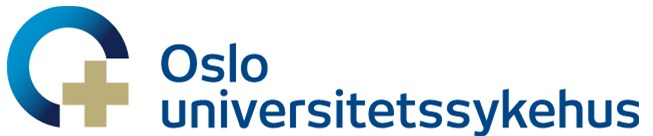 